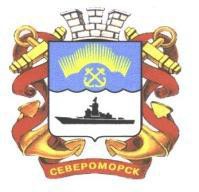 Контрольно-счетная палата ЗАТО г. Североморск(Контрольно-счетная палата)РАСПОРЯЖЕНИЕот «25» декабря 2019 года                                                                                                № 56-рОб утверждении Положения о Комиссии  по соблюдению требований к служебному поведению муниципальных служащих Контрольно-счетной палаты ЗАТО г. Североморск и урегулированию конфликта интересовВ соответствии с Федеральным законом от 25.12.2008 № 273-ФЗ «О противодействии коррупции», Законом Мурманской области от 29.06.2007 № 860-01-ЗМО «О муниципальной службе в Мурманской области», Указом Президента Российской Федерации от 01.07.2010 № 821 «О комиссиях по соблюдению требований к служебному поведению федеральных государственных служащих и урегулированию конфликта интересов», во исполнение Указа Президента Российской Федерации от 08.03.2015 № 120 «О некоторых вопросах противодействия коррупции»,1. Утвердить Положение о Комиссии по соблюдению требований к служебному поведению муниципальных служащих Контрольно-счетной палаты ЗАТО г.Североморск и урегулированию конфликта интересов согласно приложению №1 к настоящему распоряжению.2. Утвердить состав Комиссии по соблюдению требований к служебному поведению муниципальных служащих Контрольно-счетной палаты ЗАТО г.Североморск и урегулированию конфликта интересов согласно приложению № 2 к настоящему распоряжению.3. Настоящее распоряжение вступает в силу со дня подписания.4. Контроль за выполнением настоящего распоряжения оставляю за собой.Председатель Контрольно-счетной палатыЗАТО г. Североморск                                                                             Е.А. ШкодаДелоПриложение № 1к распоряжению Контрольно-счетной палаты ЗАТО г. Североморск от   25.12.2019    № 56-р   Положение о Комиссии  по соблюдению требований к служебному поведению муниципальных служащих Контрольно-счетной палаты ЗАТО г.Североморск и урегулированию конфликта интересов1. Положение о Комиссии по соблюдению требований к служебному поведению муниципальных служащих Контрольно-счетной палаты ЗАТО г.Североморск и урегулированию конфликта интересов (далее - Положение)  определяет порядок формирования  и деятельности этой Комиссии.  2. Комиссия по соблюдению требований к служебному поведению муниципальных служащих Контрольно-счетной палаты ЗАТО г.Североморск и урегулированию конфликта интересов  (далее – Комиссия) в своей деятельности руководствуется Конституцией Российской Федерации, федеральными конституционными законами, федеральными законами, актами Президента Российской Федерации и Правительства Российской Федерации, законодательством Мурманской области, решениями Совета депутатов муниципального образования ЗАТО г.Североморск, настоящим Положением.3. Основной задачей Комиссии является содействие Контрольно-счетной палате  ЗАТО г.Североморск (далее - Контрольно-счетная палата):а) в обеспечении соблюдения муниципальными служащими Контрольно-счетной палаты (далее - муниципальный служащий), ограничений и запретов, требований о предотвращении или урегулировании конфликта интересов, а также в обеспечении исполнения ими обязанностей, установленных Федеральным законом от 25.12.2008 № 273-ФЗ «О противодействии коррупции», другими федеральными законами (далее - требования к служебному поведению и (или) требования об урегулировании конфликта интересов);б) в осуществлении в Контрольно-счетной палате мер по предупреждению коррупции.4. Комиссия рассматривает вопросы, связанные с соблюдением требований к служебному поведению и урегулированием конфликта интересов, в отношении муниципальных служащих.5. В состав Комиссии входят председатель комиссии, заместитель председателя комиссии и члены комиссии.Обязанности секретаря комиссии исполняет заместитель председателя комиссии. Все члены Комиссии при принятии решений обладают равными правами. В отсутствие председателя Комиссии его обязанности исполняет заместитель председателя Комиссии.6. В состав Комиссии входят:а) председатель Контрольно-счетной палаты (председатель Комиссии), аудитор (заместитель председателя Комиссии);б) представитель аппарата Совета депутатов ЗАТО г.Североморск (секретарь комиссии);в) представитель (представители) органов, деятельность которых связана с государственной  и (или) муниципальной службой,  в т.ч. независимые эксперты.7. Лица, указанные в подпунктах «б» и «в» пункта 6 настоящего Положения, включаются в состав Комиссии по согласованию с соответствующими органами и организациями.Число членов комиссии, не замещающих должности муниципальной службы в Контрольно-счетной палате ЗАТО г. Североморск, должно составлять не менее одной четверти от общего числа членов Комиссии.8. Состав Комиссии формируется таким образом, чтобы исключить возможность возникновения конфликта интересов, который мог бы повлиять на принимаемые Комиссией решения.В состав комиссии по урегулированию конфликтов интересов включаются представитель нанимателя (работодателя) и (или) уполномоченные им муниципальные служащие, а также представители научных и образовательных организаций, других организаций, приглашаемые Контрольно-счетной палатой по запросу представителя нанимателя (работодателя) в качестве независимых экспертов - специалистов по вопросам, связанным с муниципальной службой, без указания персональных данных экспертов.9. Заседания комиссии ведет председатель Комиссии, в случае его отсутствия - заместитель председателя Комиссии. В заседаниях комиссии с правом совещательного голоса участвуют: а) муниципальный служащий, в отношении которого комиссией рассматривается вопрос о соблюдении требований к служебному поведению и (или) требований об урегулировании конфликта интересов, и определяемые председателем комиссии и муниципальный служащий, замещающий должности муниципальной службы, аналогичные должности, замещаемой муниципальным служащим, в отношении которого комиссией рассматривается этот вопрос; б) другие муниципальные служащие, замещающие должности муниципальной службы в контрольно-счетной палате; специалисты, которые могут дать пояснения по вопросам муниципальной службы и вопросам, рассматриваемым комиссией; должностные лица государственных органов, других органов местного самоуправления ЗАТО г. Североморск; представители заинтересованных организаций; представитель муниципального служащего, в отношении которого комиссией рассматривается вопрос о соблюдении требований к служебному поведению и (или) требований об урегулировании конфликта интересов, - по решению председателя комиссии, принимаемому в каждом конкретном случае отдельно не менее чем за три дня до дня заседания комиссии на основании ходатайства муниципального служащего, в отношении которого комиссией рассматривается этот вопрос, или любого члена комиссии. 10. Заседание Комиссии считается правомочным, если на нем присутствует не менее двух третей от общего числа членов Комиссии.11. При возникновении прямой или косвенной личной заинтересованности члена Комиссии, которая может привести к конфликту интересов при рассмотрении вопроса, включенного в повестку дня заседания Комиссии, он обязан до начала заседания заявить об этом. В таком случае соответствующий член Комиссии не принимает участия в рассмотрении указанного вопроса.12. Основаниями для проведения заседания Комиссии являются:а) представление председателем Комиссии в соответствии с Положением о проверке достоверности и полноты сведений, представляемых гражданами, претендующими на замещение должностей муниципальной службы и муниципальными служащими и соблюдения муниципальными служащими требований к служебному поведению, утвержденного постановлением Главы ЗАТО г. Североморск от 23.09.2010 № 16 (далее - Положение о проверке достоверности и полноты сведений), материалов проверки, свидетельствующих:- о представлении муниципальным служащим недостоверных или неполных сведений, предусмотренных Положением о проверке достоверности и полноты сведений;- о несоблюдении муниципальным служащим требований к служебному поведению и (или) требований об урегулировании конфликта интересов;б)  поступившее в Контрольно-счетную палату:- обращение гражданина, замещавшего в Контрольно-счетной палате должность муниципальной службы, включенную в Перечень должностей муниципальной службы в органах местного самоуправления ЗАТО г. Североморск, о даче согласия на замещение должности в коммерческой или некоммерческой организации либо на выполнение работы на условиях гражданско-правового договора в коммерческой или некоммерческой организации, если отдельные функции по государственному управлению этой организацией входили в его должностные (служебные) обязанности, до истечения двух лет со дня увольнения с муниципальной службы;- заявление муниципального служащего о невозможности по объективным причинам представить сведения о доходах, об имуществе и обязательствах имущественного характера своих супруги (супруга) и несовершеннолетних детей; - уведомление муниципального служащего о возникновении личной заинтересованности при исполнении должностных обязанностей, которая приводит или может привести к конфликту интересов; в) представление Главы ЗАТО г. Североморск или любого члена Комиссии, касающееся обеспечения соблюдения муниципальным служащим требований к служебному поведению и (или) требований об урегулировании конфликта интересов либо осуществления мер по предупреждению коррупции;г) представление материалов проверки, свидетельствующих о представлении муниципальным служащим недостоверных или неполных сведений, предусмотренных частью 1 статьи 3 Федерального закона от 03.12.2012 № 230-ФЗ «О контроле за соответствием расходов лиц, замещающих государственные должности, и иных лиц их доходам»; д) поступившее в соответствии с частью 4 статьи 12 Федерального закона от 25.12.2008 № 273-ФЗ «О противодействии коррупции» и статьей 64.1 Трудового кодекса Российской Федерации в Контрольно-счетную палату уведомление коммерческой или некоммерческой организации о заключении с гражданином, замещавшим в администрации должность муниципальной службы, трудового или гражданско-правового договора на выполнение работ (оказание услуг), если отдельные функции муниципального управления данной организацией входили в его должностные (служебные) обязанности, исполняемые во время замещения должности в администрации, при условии, что указанному гражданину комиссией ранее было отказано во вступлении в трудовые и гражданско-правовые отношения с указанной организацией или что вопрос о даче согласия такому гражданину на замещение им должности в коммерческой или некоммерческой организации либо на выполнение им работы на условиях гражданско-правового договора в коммерческой или некоммерческой организации комиссией не рассматривался; е) поступившее в соответствии с пунктом 3 части 1 статьи 14 Закона Мурманской области от 29.06.2007 № 860-01-ЗМО «О муниципальной службе в Мурманской области» заявление муниципального служащего на участие в управлении общественной организацией (кроме политической партии), жилищным, жилищно-строительным, гаражным кооперативами, садоводческим, огородническим, дачным потребительскими кооперативами, товариществом собственников недвижимости. 13. Комиссия не рассматривает сообщения о преступлениях и административных правонарушениях, а также анонимные обращения, не проводит проверки по фактам нарушения служебной дисциплины.14. Обращение, указанное в абзаце втором подпункта «б» пункта 12 настоящего Положения, подается гражданином, замещавшим в Контрольно-счетной палате должность муниципальной службы. В обращении указываются: фамилия, имя, отчество гражданина, дата его рождения, адрес места жительства, замещаемые должности в течение последних двух лет до дня увольнения с муниципальной службы, наименование, местонахождение коммерческой или некоммерческой организации, характер ее деятельности, должностные (служебные) обязанности, исполняемые гражданином во время замещения им должности муниципальной службы, функции по муниципальному управлению в отношении коммерческой или некоммерческой организации, вид договора (трудовой или гражданско-правовой), предполагаемый срок его действия, сумма оплаты за выполнение (оказание) по договору работ (услуг). В контрольно-счетной палате осуществляется рассмотрение обращения, по результатам которого подготавливается мотивированное заключение по существу обращения с учетом требований статьи 12 Федерального закона от 25.12.2008 № 273-ФЗ «О противодействии коррупции».Обращение, указанное в абзаце втором подпункта «б» пункта 12 настоящего Положения, может быть подано муниципальным служащим, планирующим свое увольнение с муниципальной службы, и подлежит рассмотрению Комиссией в соответствии с настоящим Положением.15.  Уведомление, указанное в абзаце четвертом подпункта "б" пункта 12 настоящего Положения, рассматривается специалистом, ответственным за кадровое делопроизводство, и осуществляется подготовка мотивированного заключения по результатам рассмотрения уведомления.16. Уведомление, указанное в подпункте «д» пункта 12 настоящего Положения, рассматривается специалистом, ответственным за кадровое делопроизводство, который осуществляет подготовку мотивированного заключения о соблюдении гражданином, замещавшим в Контрольно-счетной палате должность муниципальной службы, требований статьи 12 Федерального закона от 25.12.2008 № 273-ФЗ «О противодействии коррупции».17. Мотивированные заключения, предусмотренные абзацем первым пункта 14,  пунктами 15 и 16 настоящего Положения, должны содержать: а) информацию, изложенную в обращениях или уведомлениях, указанных в абзацах втором и четвертом подпункта «б» и подпункте «д» пункта 12 настоящего Положения; б) информацию, полученную от государственных органов, органов местного самоуправления и заинтересованных организаций на основании запросов; в) мотивированный вывод по результатам предварительного рассмотрения обращений и уведомлений, указанных в абзацах втором и четвертом подпункта «б» и подпункте «д» пункта 12 настоящего Положения, а также рекомендации для принятия одного из решений в соответствии с пунктами 19, 19.2, 21.1 настоящего Положения или иного решения. 18. Заявление, указанное в подпункте «е» пункта 12 настоящего Положения предоставляется муниципальным служащим в Контрольно-счетную палату, не позднее чем за тридцать дней до предполагаемого дня участия в управлении некоммерческой организацией. В течение трех рабочих дней с даты регистрации заявления муниципального служащего в Журнале регистрации заявлений, специалист, ответственный за кадровое делопроизводство, направляет заявление в Комиссию по соблюдению требований к служебному поведению муниципальных служащих и урегулированию конфликта интересов. 19. Председатель Комиссии при поступлении к нему информации, содержащей основания для проведения заседания Комиссии:а) в 10-дневный срок назначает дату заседания Комиссии. При этом дата заседания Комиссии не может быть назначена позднее 20 дней со дня поступления указанной информации, за исключением случаев, предусмотренных пунктами 20 и 21 настоящего Положения;б) организует ознакомление муниципального служащего, в отношении которого Комиссией рассматривается вопрос о соблюдении требований к служебному поведению и (или) требований об урегулировании конфликта интересов, его представителя, членов Комиссии и других лиц, участвующих в заседании Комиссии, с поступившей информацией, и с результатами ее проверки;в) рассматривает ходатайства о приглашении на заседание Комиссии лиц, указанных в подпункте «б» пункта 9 настоящего Положения, принимает решение об их удовлетворении (об отказе в удовлетворении) и о рассмотрении (об отказе в рассмотрении) в ходе заседания комиссии дополнительных материалов.20. Заседание комиссии по рассмотрению заявления, указанного в абзаце третьем подпункта «б» пункта 12 настоящего Положения, как правило, проводится не позднее одного месяца со дня истечения срока, установленного для представления сведений о доходах, об имуществе и обязательствах имущественного характера.21. Уведомление, указанное в подпункте «д» пункта 12 настоящего Положения, как правило, рассматривается на очередном (плановом) заседании комиссии. 22. Заявление, указанное в подпункте «е» пункта 12 настоящего Положения Комиссия рассматривает в течение семи рабочих дней с даты его поступления в Комиссию в соответствии с настоящим Положением.23. Заседание Комиссии проводится, как правило, в присутствии муниципального служащего, в отношении которого рассматривается вопрос о соблюдении требований к служебному поведению и (или) требований об урегулировании конфликта интересов. О намерении лично присутствовать на заседании Комиссии муниципальный служащий указывает в обращении, заявлении или уведомлении, представляемых в соответствии с подпунктом «б» пункта 12 настоящего Положения.24. Заседания Комиссии могут проводиться в отсутствие муниципального  служащего или гражданина в случае:а) если в обращении, заявлении или уведомлении, предусмотренных подпунктом «б» пункта 12 настоящего Положения, не содержится указания о намерении муниципального служащего лично присутствовать на заседании Комиссии;б) если муниципальный служащий, намеревающиеся лично присутствовать на заседании Комиссии и надлежащим образом извещенные о времени и месте его проведения, не явились на заседание Комиссии.25. На заседании Комиссии заслушиваются пояснения муниципального  служащего (с его согласия), и иных лиц, рассматриваются материалы по существу вынесенных на данное заседание вопросов, а также дополнительные материалы.26. Члены Комиссии и лица, участвовавшие в ее заседании, не вправе разглашать сведения, ставшие им известными в ходе работы комиссии.27. По итогам рассмотрения вопроса, указанного в абзаце втором подпункта «а» пункта 12 настоящего Положения, Комиссия принимает одно из следующих решений:а) установить, что сведения, представленные муниципальным служащим в соответствии с подпунктом «а» пункта 1 Положения о проверке достоверности и полноты сведений, представляемых гражданами, претендующими на замещение должностей муниципальной службы муниципального образования ЗАТО г. Североморск, и муниципальными служащими муниципального образования ЗАТО г. Североморск, и соблюдении муниципальными служащими требований к служебному поведению, утвержденного постановлением Главы ЗАТО г. Североморск от 23.09.2010 № 16, являются достоверными и полными;б) установить, что сведения, представленные муниципальным служащим в соответствии с Положением о проверке достоверности и полноты сведений, являются недостоверными и (или) неполными. В этом случае комиссия рекомендует председателю Контрольно-счетной палаты применить к муниципальному  служащему конкретную меру ответственности.28. По итогам рассмотрения вопроса, указанного в абзаце третьем подпункта «а» пункта 12 настоящего Положения, Комиссия принимает одно из следующих решений:а) установить, что муниципальный служащий соблюдал требования к служебному поведению и (или) требования об урегулировании конфликта интересов;б) установить, что муниципальный служащий не соблюдал требования к служебному поведению и (или) требования об урегулировании конфликта интересов. В этом случае комиссия рекомендует председателю Контрольно-счетной палаты указать муниципальному служащему на недопустимость нарушения требований к служебному поведению и (или) требований об урегулировании конфликта интересов либо применить к муниципальному  служащему конкретную меру ответственности.29. По итогам рассмотрения вопроса, указанного в абзаце втором подпункта «б» пункта 12 настоящего Положения, Комиссия принимает одно из следующих решений:а) дать гражданину согласие на замещение должности в коммерческой или некоммерческой организации либо на выполнение работы на условиях гражданско-правового договора в коммерческой или некоммерческой организации, если отдельные функции по муниципальному управлению этой организацией входили в его должностные (служебные) обязанности;б) отказать гражданину в замещении должности в коммерческой или некоммерческой организации либо в выполнении работы на условиях гражданско-правового договора в коммерческой или некоммерческой организации, если отдельные функции по муниципальному управлению этой организацией входили в его должностные (служебные) обязанности, и мотивировать свой отказ30. По итогам рассмотрения вопроса, указанного в абзаце третьем подпункта «б» пункта 12 настоящего Положения, комиссия принимает одно из следующих решений: а) признать, что причина непредставления муниципальным служащим сведений о доходах, об имуществе и обязательствах имущественного характера своих супруги (супруга) и несовершеннолетних детей является объективной и уважительной; б) признать, что причина непредставления муниципальным служащим сведений о доходах, об имуществе и обязательствах имущественного характера своих супруги (супруга) и несовершеннолетних детей не является уважительной. В этом случае комиссия рекомендует муниципальному служащему принять меры по представлению указанных сведений; в) признать, что причина непредставления муниципальным служащим сведений о доходах, об имуществе и обязательствах имущественного характера своих супруги (супруга) и несовершеннолетних детей необъективна и является способом уклонения от представления указанных сведений. В этом случае комиссия рекомендует Контрольно-счетной палате применить к муниципальному служащему конкретную меру ответственности. 31. По итогам рассмотрения вопроса, указанного в абзаце четвертом подпункта «б» пункта 12 настоящего Положения, комиссия принимает одно из следующих решений: а) признать, что при исполнении муниципальным служащим должностных обязанностей конфликт интересов отсутствует; б) признать, что при исполнении муниципальным служащим должностных обязанностей личная заинтересованность приводит или может привести к конфликту интересов. В этом случае комиссия рекомендует муниципальному служащему и (или) Контрольно-счетной палате принять меры по урегулированию конфликта интересов или по недопущению его возникновения; в) признать, что муниципальный служащий не соблюдал требования об урегулировании конфликта интересов. В этом случае комиссия рекомендует Контрольно-счетной палате применить к муниципальному служащему конкретную меру ответственности. 32. По итогам рассмотрения вопроса, предусмотренного подпунктом «в» пункта 12 настоящего Положения, комиссия принимает соответствующее решение.33. По итогам рассмотрения вопроса, указанного в подпункте «г» пункта 12 настоящего Положения, Комиссия принимает одно из следующих решений:а) признать, что сведения, представленные муниципальным служащим в соответствии с частью 1 статьи 3 Федерального закона от 03.12.2012 № 230-ФЗ «О контроле за соответствием расходов лиц, замещающих государственные должности, и иных лиц их доходам», являются достоверными и полными; б) признать, что сведения, представленные муниципальным служащим в соответствии с частью 1 статьи 3 Федерального закона от 03.12.2012 № 230-ФЗ «О контроле за соответствием расходов лиц, замещающих государственные должности, и иных лиц их доходам», являются недостоверными и (или) неполными. В этом случае комиссия рекомендует председателю Контрольно-счетной палаты применить к муниципальному служащему конкретную меру ответственности и (или) направить материалы, полученные в результате осуществления контроля за расходами, в органы прокуратуры и (или) иные государственные органы в соответствии с их компетенцией. 34. По итогам рассмотрения вопроса, указанного в подпункте «д» пункта 12 настоящего Положения, комиссия принимает в отношении гражданина, замещавшего должность муниципальной службы, одно из следующих решений:а) дать согласие на замещение им должности в коммерческой или некоммерческой организации либо на выполнение работы на условиях гражданско-правового договора в коммерческой или некоммерческой организации, если отдельные функции по муниципальному управлению этой организацией входили в его должностные (служебные) обязанности; б) установить, что замещение им на условиях трудового договора должности в коммерческой или некоммерческой организации и (или) выполнение в коммерческой или некоммерческой организации работ (оказание услуг) нарушают требования статьи 12 Федерального закона от 25.12.2008 № 273-ФЗ «О противодействии коррупции». В этом случае комиссия рекомендует председателю Контрольно-счетной палаты проинформировать об указанных обстоятельствах органы прокуратуры и уведомившую организацию. 35. По итогам рассмотрения вопросов, указанных в подпунктах а), б), г) и д) пункта 12 настоящего Положения, и при наличии к тому оснований комиссия может принять иное решение, чем это предусмотрено пунктами 27-34 настоящего Положения. Основания и мотивы принятия такого решения должны быть отражены в протоколе заседания комиссии. 36. По итогам рассмотрения вопроса, предусмотренного подпунктом «е» пункта 12 настоящего Положения, комиссия принимает одно из следующих решений: - рекомендовать председателю Контрольно-счетной палаты разрешить муниципальному служащему участие на безвозмездной основе в управлении некоммерческой организацией в качестве единоличного исполнительного органа или вхождения в состав ее коллегиального органа управления; - рекомендовать председателю Контрольно-счетной палаты отказать муниципальному служащему в разрешении на участие на безвозмездной основе в управлении некоммерческой организацией в качестве единоличного исполнительного органа или вхождения в состав ее коллегиального органа управления (в случае выявления обстоятельств, предусмотренных пунктом 13 Порядка, утвержденного решением Совета депутатов от 27.03.2018 № 365); в этом случае Комиссией составляется мотивированное заключение о невозможности участия муниципального служащего в управлении некоммерческой организацией с указанием оснований и мотивов отказа, правовых актов, иных документов и информации, послуживших основанием для принятия решения.37. Решения комиссии по вопросам, указанным в пункте 12 настоящего Положения, принимаются тайным голосованием (если Комиссия не примет иное решение) простым большинством голосов присутствующих на заседании членов комиссии.38. Решения комиссии оформляются протоколами, которые подписывают члены Комиссии, принимавшие участие в ее заседании. Решения комиссии, за исключением решения, принимаемого по итогам рассмотрения вопроса, указанного в абзаце первом подпункта «б» пункта 12 настоящего Положения, для председателя контрольно-счетной палаты носят рекомендательный характер. Решение, принимаемое по итогам рассмотрения вопроса, указанного в абзаце первом подпункта «б» пункта 12 настоящего Положения, носит обязательный характер. 39. В протоколе заседания Комиссии указываются:а) дата заседания Комиссии, фамилии, имена, отчества членов комиссии и других лиц, присутствующих на заседании;б) формулировка каждого из рассматриваемых на заседании Комиссии вопросов с указанием фамилии, имени, отчества, должности муниципального служащего, в отношении которого рассматривается вопрос о соблюдении требований к служебному поведению и (или) требований об урегулировании конфликта интересов;в) предъявляемые к муниципальному служащему претензии, материалы, на которых они основываются;г) содержание пояснений муниципального служащего и других лиц по существу предъявляемых претензий;д) фамилии, имена, отчества выступивших на заседании лиц и краткое изложение их выступлений;е) источник информации, содержащей основания для проведения заседания комиссии, дата поступления информации в Контрольно-счетную палату;ж) другие сведения;з) результаты голосования;и) решение и обоснование его принятия.40. Член Комиссии, несогласный с ее решением, вправе в письменной форме изложить свое мнение, которое подлежит обязательному приобщению к протоколу заседания Комиссии и с которым должен быть ознакомлен муниципальный служащий.41. Копии протокола заседания комиссии по вопросам, указанным в подпунктах а), б), г) и д) пункта 12 настоящего Положения в семидневный срок со дня заседания направляются председателю Контрольно-счетной палаты, полностью или в виде выписок из него - муниципальному служащему, а также по решению комиссии - иным заинтересованным лицам.Решение Комиссии по заявлению муниципального служащего о разрешении на участие на безвозмездной основе в управлении некоммерческой организацией в качестве единоличного исполнительного органа или вхождения в состав ее коллегиального органа управления оформляется протоколом заседания Комиссии, который в течение трех рабочих дней с даты проведения заседания Комиссии с заявлением муниципального служащего и прилагаемыми к нему документами направляется председателю Контрольно-счетной палаты.42. Председатель Контрольно-счетной палаты обязан рассмотреть протокол заседания Комиссии и вправе учесть в пределах своей компетенции содержащиеся в нем рекомендации при принятии решения о применении к муниципальному служащему мер ответственности, предусмотренных нормативными правовыми актами Российской Федерации, а также по иным вопросам организации противодействия коррупции. О рассмотрении рекомендаций Комиссии и принятом решении председатель Контрольно-счетной палаты в письменной форме уведомляет Комиссию в месячный срок со дня поступления к нему протокола заседания Комиссии. Решение председателя оглашается на ближайшем заседании комиссии и принимается к сведению без обсуждения.43. В случае установления Комиссией признаков дисциплинарного проступка в действиях (бездействии) муниципального служащего информация об этом представляется председателю Контрольно-счетной палаты для решения вопроса о применении к муниципальному служащему мер ответственности, предусмотренных нормативными правовыми актами Российской Федерации.44. В случае установления Комиссией факта совершения муниципальным  служащим действия (факта бездействия), содержащего признаки административного правонарушения или состава преступления, председатель Комиссии обязан передать информацию о совершении указанного действия (бездействии) и подтверждающие такой факт документы в правоприменительные органы в 3-дневный срок, а при необходимости - немедленно.45. Копия протокола заседания Комиссии или выписка из него приобщается к личному делу муниципального служащего, в отношении которого рассмотрен вопрос о соблюдении требований к служебному поведению и (или) требований об урегулировании конфликта интересов.46. Выписка из решения комиссии, заверенная подписью исполняющего обязанности секретаря комиссии и печатью Контрольно-счетной палаты, вручается гражданину, замещавшему должность муниципальной службы, в отношении которого рассматривался вопрос, указанный в абзаце втором подпункта «б» пункта 12 настоящего Положения, под роспись или направляется заказным письмом с уведомлением по указанному им в обращении адресу не позднее одного рабочего дня, следующего за днем проведения соответствующего заседания комиссии.47. Организационно-техническое и документационное обеспечение деятельности Комиссии, а также информирование членов Комиссии о вопросах, включенных в повестку дня, о дате, времени и месте проведения заседания, ознакомление членов Комиссии с материалами, представляемыми для обсуждения на заседании Комиссии, осуществляются специалистом, ответственным за кадровое делопроизводство в Контрольно-счетном органе.Приложение № 2к распоряжению Контрольно-счетной палаты ЗАТО г. Североморск от  25.12.2019  № 56-р    Состав Комиссии по соблюдению требований к служебному поведению муниципальных служащих Контрольно-счетной палаты ЗАТО г.Североморск и урегулированию конфликта интересовПредседатель Контрольно-счетной палаты ЗАТО г. Североморск –Шкода Е.А. - председатель КомиссииАудитор Контрольно-счетной палаты ЗАТО г. Североморск- заместитель председателя Комиссии;Заместитель Председателя Совета депутатов ЗАТО г. Североморск Сахарова Т.А.- член комиссии;Начальник юридического отдела Совета депутатов ЗАТО г. Североморск Ростовцева Ю.В. - член комиссии;-член комиссии;Начальник отдела по работе с гражданамиадминистрации ЗАТО г. Североморск Карельская Е.А.- член комиссии;-член комиссии; по согласованию-член комиссии; по согласованию